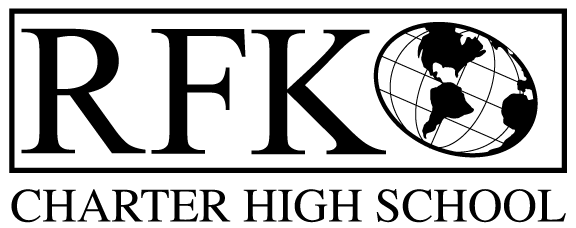 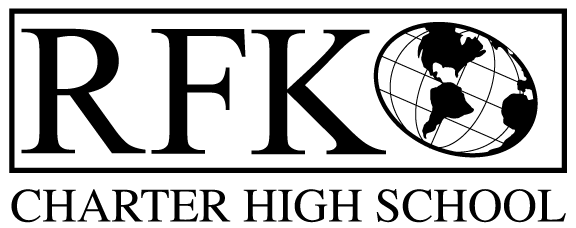 4300 Blake Rd. SWAlbuquerque, NM 87121PHONE: 505-243-1118     FAX: 505-242-7444Mission RFK Charter School prepares, motivates, and supports students to achieve their college and career goalsin partnership with their families and the community.Governance Council Meeting MinutesThursday, April 19, 2018, 5:30 PMGovernance Council Members present: Margie Lockwood, Sister Agnes Kaczmarski, Ron Burton, Wendy Shanahan, Katy Duhigg, Fernando OrtegoStaff:  Robert Baade, Irene SanchezAbsent: Tina GarciaGuest: David LuftMinutes by: Anne Tafoya Ron Burton motioned to approve the agenda and Sister Agnes Kaczmarek seconds. Unanimously approved.  * Make changes in the wording- Minutes from February to March and finance report from January to March, need to make a correction to David Luft name and company title.Ron Burton motioned to approve March15, 2018 meeting minutes and Wendy Shanahan seconds. Make correction on 2nd page change HP33 to HB33. The motion passed unanimously.Announcements May 25th 4:30 Graduation Public Comment N/AWebsite design inputDavid Luft has been hired to design and maintain the websiteDavid would like input on what council wants on the websiteArea for the board- to place documents-contact the webmaster directly Would like to archive minutes and only have the current and approved minutes showingList of GC emails-David suggested using a form to contact a GC member insteadA suggestion would be to have media arts students create videos section to post and view This would give potential students/parents an idea about the school-what makes the school unique-academic, career pathway, child development, community involvement, behavioral health, the school farm, Breakdown the different levels of schoolsMiddle school-linkHigh school linkEvening school-linkHelp students/parents to sign up for schoolCalendar- Events, Photos(make sure to have release forms for photos of students), dates and location of when GC A portion for parents to communicate with the administration- Parent PortalAccess to rent out the multi-purpose buildingMap (google directions)David will email out templates of how GC and school envisions the websiteAny suggestions back to David or (Martin Luke) should be done through Margie Lockwood There are many requirements to make sure the website is OCR compliantNext step- David will come up with a site map Meet with school for approval of progressMobile readyFinance Committee Report- MarchRon Burton motioned to approve financial report for March 31, 2018. Katy Duhigg seconds. The motion passed unanimously RevenuesNo changes Available Operating Funds $55,889.37 Questions on unbudgeted expensesBudget line items are projected estimates based on historyBalance Sheet matches Bank reconciliation $312,283.64Bank reconciliation there are not differencesCan always view the bank statement – is attached monthly to financial reportCash Disbursement Approval- $286,697.13Explanation of expenses was given Wendy Shanahan motioned and Ron Burton seconds. Cash disbursement report is unanimously approved.RFRSubmitted through March 31, 2018BARSBAR # 001-051-1718-0016-I for school improvement – an increase of $27,101Ron Burton motioned to approve BAR#001-051-1718-0016-1 and Wendy Shanahan seconds. The BAR is unanimously approvedCash on hand –1.37 Student Enrollment 120 day - Student count 326Disposal of assetsRefrigerators, items no longer workingList of items attached     Katy Duhigg motioned for the disposal of items and Wendy Shanahan seconds. The motion passed unanimously Salary Schedule PED increased base salaries for level 1 to $36,000All staff a raise of 2.5% Sister Agnes Kaczmarek motioned to approve the salary schedule- Katy Duhigg seconded, Unanimously approvedCalendar for  2018-2019Ron Burton motioned to approve 2018-2019 school calendar.  Tina Garcia seconded. The motion passed unanimously Budget 2018-2019Budget is based on 80 count and 120 countCost based on T&E index unitsSmall size unitAt risk unitsGrowth unitsUnit value went up Justification to increase the middle school countState Equalization Guarantee- Operational money- 3.35 mil which is an increase of $250,000 Cash carry over $50,000Explanation of 2017-2018 budget vs 2018-2019 budget givenIncentivize teachers to take additional coursesBuilt in the budget to add an additional administratorBudget is balancedIncrease in Title 1 money  to $131,120 and Parent Involvement to $ 1,809Wendy Shanahan motioned to approve the 2018-2019 Budget. Tina Garcia seconded. The motion passed unanimously.New ED evaluation surveysWill be available for staff, parents and students to fill out – on GoogleStudent and Parents surveys will be translated into SpanishMiddle school will evaluate the PrincipleStaff/student to do evaluate right away- Parents to do this during conferences-Goal is to have results before ED review in JuneElection of new Secretary of GCMargie called for a nomination for SecretaryKaty  DuhiggTina Garcia motioned to approve the election of Katy Duhigg as GC Secretary. Wendy Shanahan seconded. The motion passed unanimously. Executive Director’s Report –See attachmentAnnouncement that RFK is top 30 employers to work at PARCC testing next weekAir Conditioning to be installed in portables before testingNext meeting-, May 17, 2018Meeting Adjourn at 7:55Margie Lockwood moves to adjourn the meeting and Sister Agnes Kaczmarek seconds. The motion passed unanimously.Robert F Kennedy Charter SchoolGovernance Council Meeting 4/19/2018